Plains Blind SnakeLeptotyphlops dulcis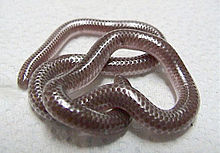 Source:  Wikipedia                                                         DESCRIPTIONSolid pinkish-brown color, shiny.Adults average 8 inches; juveniles as small as 2-1/2 inches.  They look like earthworms with tongues.  Blunt head and stubby tail.Non-venomous.LIFE CYCLEMate in early springFemale lays 2-7 eggs in June or July and then coils around themEggs hatch in late summerBEHAVIORSpend most of their time undergroundIf handled, they squirm and try to poke the tip of their tail into the handlerHABITATArid to semi-arid regionsMostly underground in loose soilEmerge to feed or when their habitat floods after a rainSometimes they enter a house in the spring through water pipes.FOODAnt and termite larvaeSOURCEShttp://www.austinreptileservice.net/solid.htmlhttp://en.wikipedia.org/wiki/Leptotyphlops_dulcishttp://www.birdsandherps.com/bvsnakes/ Texas Snakes; a Field Guide, James R. Dixon and John E. Werler, UT Press, 2005, pp. 78-79.http://animals.jrank.org/pages/3791/Slender-Blind-Snakes-Thread-Snakes-or-Worm-Snakes-Leptotyphlopidae-TEXAS-BLIND-SNAKE-Leptotyphlops-dulcis-SPECIES-ACCOUNT.html 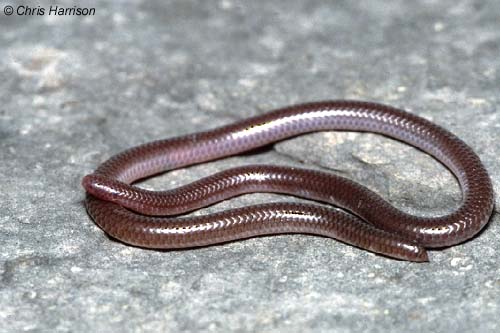 Photo by Chris Harrison